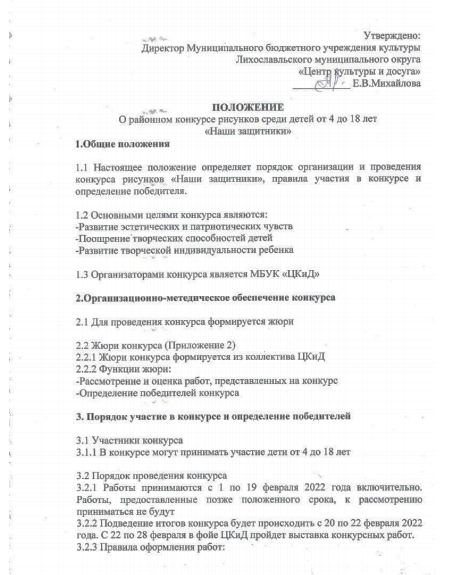 -Работы могут быть представлены различными художественными материалами, в следующих видах творчества: аппликация, живопись и графика-Работы представляются на формате А4 (297х210).-Используемые материалы: гелевая ручка, тушь, пастель, акварель, цветные карандаши, гуашь, масленые и акриловые краски, уголь и другие-Запрещается копирование чужих работ и использование наклеек и фотографий.-Работа должна соответствовать тематике конкурса.К рисунку прилагается заявка (Приложение 1): Имя, Фамилия (без сокращения) автора Наименование образовательной организации, класса, Возраст Контактный номер телефона.Работы без указания Имени и Фамилии автора не будут приняты.Заявка должна быть предоставлена на отдельном листе или быть приклеена на лицевой стороне работы в виде таблицы (в этом случае контактный номер должен быть предоставлен отдельно вне таблицы). Работа должна быть предоставлена в канцелярском файле, ее нельзя сворачивать и сгибать.На конкурс должны быть представлены индивидуальные работы.Участники могут подать не более одной работы.Работы по завершении конкурса не возвращаются и остаются в распоряжении организаторов.Оргкомитет вправе:– выставлять работы победителей и участников конкурса в распечатанном или цифровом виде.– использовать работы победителей и участников конкурса в любых печатных и электронных СМИ для информирования общественности о проведении конкурса и его итогах;– использовать работы победителей для подготовки фотоальбомов, информационных буклетов, цифровых носителей и другой продукции, сопровождающей конкурс и являющейся неотъемлемой частью его проведения;– использовать работы победителей в будущем для проведения тематических мероприятий.3.3. Критерии оценки конкурсных работ:- Соответствие тематической направленности конкурса;- Оригинальность творческого замысла и исполнения работы;- Качество исполнения работы (композиция, цветовое решение, оформление);- Творческий подход.3.4. Определение победителей3.4.1. По итогам конкурса определяются победители в каждой возрастной группе.Дети, которые не заняли призовые места, награждаются дипломами участников. Возрастные группы:1 группа – 4-5 лет;2 группа -  6-8 лет;3 группа – 9-10 лет;4 группа – 11-13 лет;5 группа –14-17 лет.3.5. Награждение3.5.1. В каждой возрастной группе утверждаются три призовых места.Результаты Конкурса и список победителей будет опубликован на сайте https://vk.com/mbuk_rckid . Победители конкурса награждаются дипломами в электронном виде в период с 22 по 28 февраля 2022 года на сайте https://vk.com/mbuk_rckid .Приложение 1Заявкаучастника районного конкурса рисунков для детей«Наши защитники»1.Фамилия, имя, отчество__________________________________________2. Наименование образовательной организации/класс________________________________________________3. Название населённого пункта_____________________________________4.Возраст________________________________________________________5. Контактный номер телефона______________________________________Приложение 2Жюри конкурса:1.	Солнцева А.А., зав. сектором по народному творчеству2.       Разумовская Е.А., зам. директора по ТДД3.       Орлашова О.В., культорганизатор